RÁMCOVÁ SERVISNÍ SMLOUVA uzavřená podle § 2586 a násl. zákona č. 89/2012 Sb., občanského zákoníku, ve znění pozdějších předpisů (dále jen „Občanský zákoník“) mezi následujícími smluvními stranami:Objednatel:  Státní veterinární ústav Prahase sídlem / registered office:    Sídlištní 136/24, 165 03 Praha 6 -LysolajeIČ / ID No.: 00019305  		DIČ / VAT No.: CZ00019305  bankovní spojení: Česká národní banka  č.ú.: 20439061/0710zastoupený: MVDr. Kamilem Sedlákem, Ph.D., ředitelem SVÚ Prahave věcech technických též oprávněn jednat: MVDr. Tomáš Černýe-mail:	tomas.cerny@svupraha.cz		tel: 770 118 912(dále též Objednatel)a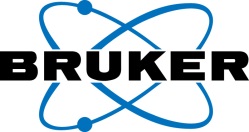 Zhotovitel:	Bruker s.r.o.se sídlem / registered office at Pražákova 1000/60, 619 00, BrnoIČ / ID No.: 28297211		DIČ / VAT No.: CZ28297211zapsaná v OR, vedeném Krajským soudem v Brně, odd. C., vložka 59455bankovní spojení:	Deutsche Bank AG, pobočka Prahač.ú. (CZK):		3158200006/7910(dále též Zhotovitel nebo Bruker)obě strany pak také nazývány jako smluvní strany takto:Článek 1. Předmět dílaPředmět plnění. Na základě této smlouvy se Zhotovitel zavazuje provést pro Objednatele dále uvedené dílo a Objednatel se zavazuje předmětné dílo převzít a zaplatit Zhotoviteli cenu za jeho provedení. Dílem se výhradně rozumí zajištění rozšířené servisní podpory pro přístroj:Bruker MALDI Biotyper,výrobní číslo: 254472.00197(dále též Zařízení) dle standardů Zhotovitele v rozsahu dle Přílohy č. 1 této smlouvy. Servisní podpora podléhá ustanovením týkajícím se Kontroly vývozu (4.2, 4.3 and 4.4).Článek 2. Místo plněníMísto plnění. Místem plnění je Sídlištní 136/24, 165 03 Praha 6 -Lysolaje. Zhotovitel je oprávněn umístit do místa plnění všechny potřebné pomůcky, materiály, nářadí a stroje, které jsou nezbytné k provádění díla. Zhotoviteli bude na vyžádání poskytnuta bezplatně jedna uzamykatelná místnost pro uložení pomůcek, materiálů a nářadí či odpočinek pracovníků v případě vícedenního plnění.Připravenost místa plnění. Objednatel odpovídá za komplexní připravenost místa plnění a jejího okolí a poskytnutí součinnosti ze své strany, tzn. mj.:místo plnění musí být Zhotoviteli či třetím osobám určeným Zhotovitelem nepřetržitě a bezplatně přístupné a musí být umožněn příjezd po sjízdné zpevněné komunikaci. místo plnění a její okolí bude připravené, prosto překážek, omezujících, bránících nebo znemožňujících realizaci plnění Brukeru, tzn. zejména dostatek místa pro možné rozložení Zařízení (Objednatel na vyžádání Zhotovitele zašle Zhotoviteli fotografie místa coby doklad připravenosti místa plnění na provedení prací Zhotovitelem), zabezpečení místa z hlediska bezpečnosti práce a ochrany majetku (včetně zakrytí okolních přístrojů kupř. igelitem před prašnějšími pracemi) a informování pracovníků Zhotovitele o zvláštních BOZP s ohledem na místo plnění.k místu servisního zásahu a k Zařízení na své náklady zajistit: nonstop dodávky (včetně doby odstraňování případných vad a vyřizování reklamací): elektrický proud + jištění (230 V), voda + v potřebném množství následující vybavení/materiál: bezprašné rukavice, bezchlupové ubrousky, methanol, ethanol, isopropanol, acetonitril, vodu, trifluoroctovou kyselinu, mravenčí kyselinu (chemikálie vždy v HPLC kvalitě), Bruker Matrix HCCA PN: 8255344,  Bruker Bacterial Test Standard PN: 8255343, ESI-TOF Tuning mix PN: 8246531 + případná další plnění dle Přílohy č. 1.Neposkytne-li či nezajistí-li Objednatel výše uvedené, je Zhotovitel oprávněn (nikoli však povinen) na účet Objednatele obstarat, za tržně odpovídajících podmínek prostředky, výkony nebo materiály, které absentující plnění ze strany Objednatele nahradí či umožní dílo provést/zahájit.Článek 3. Cena za servisní podporu, platební podmínkyCena za servisní podporu. Cena za služby rozšířené servisní podpory poskytované Objednateli Zhotovitelem v rozsahu dle článku 1. odst. 1 smlouvy na období 36 měsíců byla smluvními stranami dohodnuta abez DPH činí		529 875,- Kč,DPH 21% činí 		111 273,75,- Kč,celková cena s DPH činí 	641 148,75,- Kč.Změna ceny servisní podpory 1. Objednatel bere na vědomí, že v případě, že dojde k prodloužení této smlouvy v souladu s ustanovením článku 6. odst. 6.2 smlouvy, je Zhotovitel oprávněn změnit cenu za servisní podporu (čl. 3. odst. 3.1.) s ohledem na aktuální platný ceník služeb Bruker. Zhotovitel je povinen oznámit tuto změnu Objednateli nejpozději do 45 dnů po takovém prodloužení smlouvy formou písemného oznámení a Objednateli je poskytnuto právo změnu ceny jednostranně odmítnout a smlouvu z tohoto důvodu písemně vypovědět s výpovědní dobou 1 měsíc od doručení výpovědi Zhotoviteli. K ukončení smlouvy pak dochází uplynutím stanovené výpovědní doby. V případě, že Objednatel nedoručí Zhotoviteli do 14 dnů od doručení písemného oznámení o změně ceny služeb písemné odmítnutí této změny Zhotoviteli, uplatní se od prvního dne prodloužení smlouvy nové ceny služeb ve výši oznámené Zhotovitelem. Změna ceny servisní podpory 2. Vedle změny ceny servisní podpory dle odst. 3.2 čl. 3 je Zhotovitel oprávněn adekvátně změnit cenu za servisní podporu (čl. 3. odst. 3.1.) jen v případě, že vstupní náklady Zhotoviteli oproti poslední změně ceníku vzrostly o více jak 20 % (kupř. zvýšení ceny pohonných hmot, náhradních dílů, kovů, sociální odvody, inflace). Pokud Objednatel neakceptuje změnu ceníku ani do 14 dnů od doručení oznámení nebo v téže lhůtě neuzavře dodatek ohledně změny cenu sjednávající, má Zhotovitel právo písemně vypovědět tuto smlouvu s výpovědní dobou 1 měsíc od doručení výpovědi Objednateli. V případě, že Objednatel nedoručí Zhotoviteli do 14 dnů od doručení písemného oznámení o změně ceny služeb písemné odmítnutí této změny Zhotoviteli uplatní se od prvního dne prodloužení smlouvy nové ceny služeb ve výši oznámené Zhotovitelem. Nesouhlas se změnou ceny servisní podpory. V případě, že Objednatel vysloví se změnou cen služeb nesouhlas dle předchozího bodu smlouvy a dojde k vypovězení smlouvy, je Zhotovitel oprávněn požadovat po Objednateli pouze poměrnou část ceny za služby do doby ukončení smlouvy, a to ceny ve výši poslední oboustranně odsouhlasené (minimálně však ve výši, která pokryje dosavadní náklady na straně Zhotovitele v souvislosti s touto smlouvou + obvyklý zisk Zhotovitele). V případě úhrady ceny za služby předem je tak Zhotovitel povinen Objednateli vrátit poměrnou část uhrazené ceny za služby (Zhotovitel je však oprávněn si ponechat částku ve výši, která pokryje jeho dosavadní náklady na straně Zhotovitele v souvislosti s touto smlouvou + obvyklý zisk Zhotovitele), a to do 1 měsíce od doručení písemného potvrzení Objednatele, že vůči Zhotoviteli nemá na základě této smlouvy žádných splatných nebo nesplatných nároků.Souhlas se změnou ceny servisní podpory. V případě, že Objednatel vysloví souhlas se změnou ceny za služby nebo nevysloví nesouhlas dle odstavce 3.2 tohoto článku, je Zhotovitel oprávněn účtovat Objednateli změněnou výši ceny za služby.. V případě úhrady ceny za služby předem je tak Zhotovitel oprávněn doúčtovat Objednateli rozdíl mezi předem uhrazenou cenou za služby a nově sjednanou cenou za služby dle této smlouvy.Fakturace. Cena za servisní podporu dle odst. 3.1 čl. 3 bude Zhotovitelem fakturována celá jednou ročně (nebo dle rozhodnutí Brukeru i poměrově čtvrtletně), a to primárně do 15 dnů před začátkem dohodnutého platného servisního období; při prvním servisním období je cena za servisní podporu dle odst. 3.1 čl. 3 splatná do 15 dnů od uzavření této smlouvy. Cena za vícepráce dle odst. 3.7 čl. 3 bude Zhotovitelem fakturována po provedení prací; tím není dotčeno právo Zhotovitele vyžadovat uhrazení zálohy před započetím prací a/nebo obstaráním náhradního dílu.Faktury Zhotovitele jsou splatné ve lhůtě 20 dnů od jejich vystavení, přičemž se Zhotovitel zavazuje odeslat fakturu Objednateli nejpozději do 5 dnů od vystavení; o prodlení s odesláním faktury se prodlužuje splatnost faktury. Zhotovitel si vyhrazuje právo odeslat fakturu Objednateli nejprve elektronicky pro kontrolu z jeho strany. Zhotovitel je oprávněn zasílat faktury i elektronickou formou. Příslušné platby Objednatele budou uskutečňovány bezhotovostně na bankovní účet Zhotovitele, nebude-li Zhotovitel souhlasit s jinou formou úhrady. Objednatel má právo vrátit Zhotoviteli do data jeho splatnosti daňový doklad (fakturu), který (i) nebude obsahovat veškeré údaje vyžadované závaznými právními předpisy ČR nebo touto smlouvou, nebo (ii) v něm budou uvedeny nesprávné údaje. V takovém případě začne běžet doba splatnosti faktury až doručením řádně opravené faktury. Vícepráce a jejich úhrada. Za vícepráce se považují činnosti, které Objednatel požaduje nad rámec předmětu díla dle této smlouvy (Příloha č. 1), nebo které nebyly známy na základě Objednatelem předem poskytnutých podkladů a informací nebo zakomponované do nabídky, dále změny díla vyžádané ze strany Objednatele, orgánů státní správy nebo novou legislativou apod. Cena za vícepráce bude stanovena na základě zvláštní nabídky Zhotovitele a není-li jí, za obvyklých cenových podmínek, nebo nebude-li jich Zhotovitelem využito nebo nejsou-li ani ty, pak bude cena odpovídat nákladům na materiál, práci, energie a pořízení (především dle fakturace subdodavatelů Zhotovitele), zvýšených o 15 % (+ DPH). Zhotovitel akceptuje objednávku na vícepráce buď jejím potvrzením nebo nástupem na práce na místě plnění. Zhotovitel není povinen objednávky akceptovat (kupř. zejména kvůli absenci volné servisní kapacity nebo potřebného materiálu na skladě).Nebude-li v návaznosti na vícepráce ujednáno i posunutí termínu plnění dle této smlouvy, ujednávají smluvní strany, že termín plnění dle této smlouvy se přiměřeně prodlužuje dle povahy a množství odsouhlasených víceprací. K žádosti Zhotovitele poskytne Objednatel přiměřenou zálohu na plnění Zhotovitele.Smluvní pokuty. V případě, že bude Objednatel v prodlení s uhrazením svého finančního závazku vůči Zhotoviteli, je Objednatel povinen uhradit Zhotoviteli smluvní pokutu ve výši 0,05 % z jistiny dlužné částky za každý den prodlení. Smluvní pokuty jsou splatné do 30 dnů od doručení výzvy k její úhradě. Nárok na náhradu případné škody Zhotovitele vzniklé v důsledku prodlení Objednatele není úhradou smluvní pokuty dotčen.Nárok na smluvní pokutu musí Zhotovitel uplatnit u Objednatele nejpozději do jednoho roku od dne, kdy důvod pro vznik smluvní pokuty vznikl, jinak nárok zaniká. Článek 4. Podmínky plněníServisní report. O plnění se sepisuje podepisovaný písemný záznam – primárně Servisní report dle vzoru Zhotovitele (primárně v elektronické formě); odmítnutí podpisu nebo nepřítomnost Objednatele při ukončení prací nemá vliv na nárok Zhotovitele na úhradu. Při předání provedeného servisu provádí Objednatel prohlídku tak, aby zjistil všechny vady, které je možné při přiměřené odborné prohlídce zjistit. Drobné vady a nedodělky nebo vady, nebránící zanedbatelně provozu, nepředstavují důvod pro odmítnutí předání. Vzhledem k charakteru plnění dle této smlouvy se při předání díla nevyžaduje předvedení způsobilosti sloužit svému účelu. Kontrola vývozu. Objednatel souhlasí, uznává a je srozuměn s tím, že export, reexport, transfer v rámci stejné země, doručení a poskytování jakéhokoliv nástroje, počítače, hardware, komponentu, dílu, náhradního dílu, spotřebního zboží, příslušenství, jiného produktu, softwaru, aktualizace softwaru, technických dat, servisu nebo technické asistence Zhotovitelem (dále jen „Zboží“) podléhá příslušným aplikovatelným právním předpisům USA, Evropské unie a Německa, a dále veškerým právním předpisům týkajícím se vývozu, dovozu, cel, bojkotů a ekonomických sankcí (jednotlivě dále jen „Předpis týkající se Kontroly vývozu“ a společně jen „Předpisy týkající se Kontroly vývozu“). Smluvní strany souhlasí s tím, že budou dodržovat Předpisy týkající se Kontroly vývozu. Objednatel uznává, souhlasí a je srozuměn s tím, že (i) dodržování Předpisů týkajících se Kontroly vývozu vztahujících se na Objednatele je pro Zhotovitele nanejvýš důležité a (ii) plnění povinností Zhotovitele dle této smlouvy je podmíněno dodržením Předpisů týkajících se Kontroly vývozu. Objednatel uznává, souhlasí a je srozuměn s tím, že dodavatelé Zboží, včetně výrobců hardwaru a poskytovatelů softwaru, mohou na Zhotovitele uvalit restrikce týkající se transferu jimi dodávaného Zboží, které obsahově přesahují rozsah restrikcí Předpisů týkajících se Kontroly vývozu, a že Zhotovitel je smluvně zavázán tyto dodatečné restrikce dodržovat (dále jen „Restrikce Kontroly vývozu“). Objednateli se zakazuje export, reexport, transfer, poskytování či používání Zboží či produktu obsahujícího Zboží,  přímo či nepřímo, pokud by to bylo v rozporu s Předpisy týkajícími se Kontroly vývozu nebo jakýmkoli certifikátem koncového uživatele poskytnutým Zhotoviteli, a to (a) do destinace, která podléhá embargu USA, Evropské unie, OBSE nebo OSN, pokud by takové jednání bylo porušením platných pravidel takového embarga, včetně (ale bez omezení) Krymu (včetně Sevastopolu), Kuby, Íránu, Severní Koreje, Súdánu a Sýrie (dále jen „Destinace s embargem“) nebo do jakékoliv destinace na světě, jejíž vláda je spřátelená s jakoukoliv Destinací s embargem, (b) jakémukoliv subjektu uvedenému (či vlastněnému, kontrolovanému, společně či zvlášť, přímo či nepřímo, jednou či více osobami) na jakémkoliv sankčním seznamu USA či EU, včetně (ale bez omezení) subjektů uvedených na USA Entity Listu a subjektů se sídlem v Destinaci s embargem (jednotlivě dále jen „Zakázaná strana“), (c) pokud má být koncově užito pro účely výzkumu, vývoje, výroby, testování, zajištění, dodání či použití chemických, biologických nebo jaderných zbraní, bezpilotních vzdušných prostředků nebo raket, nebo pro jakoukoli jadernou výbušnou činnost, nezabezpečenou jadernou činnost nebo činnost jaderného palivového cyklu nebo pro jakékoli jiné zakázané koncové použití. Objednatel tímto potvrzuje, že není Zakázanou stranou a Zboží bude používat pouze pro nevojenské, mírové účely.  Překážky Kontroly vývozu. Zhotovitel je oprávněn na základě vlastního uvážení rozhodnout, zda požádá o licenci pro export, reexport, transfer v rámci stejné země či poskytování Zboží. Rozhodnutí Zhotovitele o licenci nepožádat, zpoždění při získávání licence či rozhodnutí příslušného orgánu o neudělení licence nezakládá jakoukoliv odpovědnost Zhotovitele a nesmí být vykládáno jako selhání či porušení Zhotovitelovy zákonné, smluvní či jiné povinnosti vůči Objednateli. Objednatel souhlasí, uznává a je srozuměn s tím, že (i) pokud Zhotovitel neobdrží veškerou dokumentaci týkající se exportu, která byla Zhotovitelem vyžádána, včetně certifikátů koncových uživatelů a/nebo příslušných vládních souhlasů, která Zhotovitel na základě vlastního uvážení považuje za nutná, či (ii) pokud Zhotovitel rozhodne na základě vlastního uvážení, že export, reexport, transfer v rámci stejné země, doručení nebo poskytování Zboží Objednateli nebo osobám pověřeným Objednatelem, může potenciálně porušit jakýkoliv Předpis týkající se Kontroly vývozu nebo Restrikci Kontroly vývozu (dále jen „Překážka Kontroly vývozu“), potom v obou případech (i) a (ii), bez ohledu na jakékoliv ustanovení této smlouvy nebo související obchodní či servisní dokumentace opačného smyslu, má Zhotovitel právo na základě vlastního uvážení nad rámec jiných opatření k nápravě také odložit, pozastavit či zrušit export, reexport, transfer, doručení, poskytování, instalaci, údržbu, opravu a/nebo výměnu takového Zboží a/nebo od výše uvedeného zcela ustoupit, aniž by jemu samému, resp. jeho přidruženým subjektům vznikla vůči Objednateli jakákoliv odpovědnost. Výslovné vzdání se práv. Objednatel souhlasí s tím, že žádné rozhodnutí, jednání nebo opomenutí ze strany Zhotovitele popsané výše nebude vykládáno Objednatelem, soudem či jinak jako selhání či porušení Zhotovitelovy zákonné, smluvní či jiné povinnosti vůči Objednateli. Objednatel se tímto v maximálním rozsahu povoleném zákonem bezpodmínečně vzdává veškerých současných i budoucích práv týkajících se jakékoliv formy záruky, ať už explicitní či implicitní, jakéhokoli druhu nebo typu, která Objednatel může vůči Zhotoviteli nebo subjektu přímo či nepřímo ovládajícímu Zhotovitele uplatnit v případě či na základě Překážky Kontroly Vývozu či v případě jakéhokoli souvisejícího rozhodnutí, jednání nebo opomenutí Zhotovitele popsaného výše. Objednatel je povinen Zhotovitele odškodnit, obhajovat a zajistit, že nedojde ke škodě či újmě na straně Zhotovitele v případě vzniku jakékoliv odpovědnosti, újmy, nákladů, nároků, škody nebo výdajů, včetně nákladů na právní zastoupení v souvislosti nebo na základě Objednatelova porušení nebo údajného porušení ustanovení týkajícího se Kontroly vývozu nebo jakéhokoli Předpisu Kontroly vývozu. Pokud je Zboží dále prodáno nebo převedeno v rozporu s jakýmkoli Předpisem Kontroly vývozu nebo jakýmkoli ustanovením této smlouvy, Zhotovitel není povinen poskytnout jakoukoliv formu servisu či podobné služby ve vztahu k tomuto Zboží.Prodloužení lhůty pro plnění Zhotovitele. Doba pro plnění Zhotovitelem (včetně reakční doby) se prodlužuje i o dobu:trvání překážky vyšší moci (za vyšší moc se považují zejména: nestandardní povětrnostní podmínky - kupř. přívalový déšť, pád stromů, stávka, demonstrace, blokáda, silniční zácpa, dopravní poruchy/nehody, stavební úpravy/uzávěry na/u silnici(e) nebo opatření státní správy či samosprávy, Předpisy Kontroly vývozu či Omezení Kontroly vývozu, průtahy v doručení, zpoždění nebo selhání v dodání Zboží z důvodu Předpisu Kontroly vývozu nebo Omezení Kontroly vývozu, zpoždění nebo selhání při získání či odnětí jakékoliv vývozní či dovozní licence, krádeže, loupeže, překážky na straně subdodavatelů nezbytných komponent), pokud taková překážka mohla ovlivnit provádění díla; po kterou není možné pokračovat v provádění díla z důvodu na straně Objednatele (kupř. nepřipravenost místa plnění; doba, po kterou nefunguje na straně Objednatele vzdálený přístup k Zařízení, Objednatelovo neposkytnutí vyžádané součinnosti) nebo je Objednatel v prodlení s úhradou svých finančních závazků vůči Zhotoviteli déle jak 10 dnů (a to i v případě sporu o oprávněnost nároku Brukeru nebo fakturace);dvou dnů v případě, že není umožněn vzdálený přístup k Zařízení přes program Teamviewer. Jiné možnosti vzdáleného přístupu (například VPN) nejsou podporovány;  kdy není z důvodů na straně Objednatele uzavřen dodatek (resp. samostatná SoD) ohledně víceprací nebo prací nad rámec této smlouvy, které si vyžádal Objednatel, a to ani v době 10 dnů od okamžiku, kdy si Objednatel takové vícepráce vyžádal; nebood vyvstání skutečnosti, v důsledku které je/bude nutné nebo vhodné provést změny či vyjasnění oproti ke dni podpisu této smlouvy Objednateli předaným podkladům (kupř. skryté překážky, vyčkávání stanoviska Objednatele, rozhodnutí státní správy/samosprávy, vícepráce, návrhy jiných řešení/vylepšení ze strany Zhotovitele apod.) nebo nebude kvůli výše uvedenému řádně uzavřen dodatek k této smlouvě či uzavřena samostatná smlouva, a to ani do 10 dnů od předložení jeho návrhu Objednateli; neboode dne prohlášení úpadku na majetek Objednatele, až do skončení insolvenčního řízení.Ze stejných důvodů anebo při zahájení insolvenčního řízení na Objednatele je Zhotovitel oprávněn přerušit bezsankčně jakékoli práce, resp. nezahajovat nové práce a o tuto dobu (včetně příp. doby zpoždění vzniklé v souvislosti s oprávněným přerušením prací, tj. včetně technologicky navazující doby) se prodlužuje lhůta k plnění.S ohledem na výskyt koronaviru SARS-CoV-2, což se považuje za mimořádnou nepředvídatelnou a nepřekonatelnou okolnost, vzniklou nezávisle na vůli obou smluvních stran, a na její důsledky (včetně rizik opakování) se také ujednává, že termíny plnění na straně Zhotovitele po dobu případného trvání této překážky (ať už u Zhotovitele nebo jeho stěžejního subdodavatele, bez něhož by nemohl Zhotovitel své plnění poskytnout) neběží a tyto se bez dalšího prodlužují (a to i o přiměřenou dobu pro reorganizaci poskytnutí plnění po odpadnutí výše uvedené překážky a s ohledem na kolizi s jinými závazky Zhotovitele vůči dalším osobám). Objednatel akceptuje, že Zhotovitel neodpovídá za důsledky vzniklé v souvislosti s pandemií SARS-CoV-2 či s tím souvisejícími opatřeními státní správy atp. a pro tyto případy mj. nebude Objednatel vůči Zhotoviteli uplatňovat jakékoli negativní následky či sankce (kupř. smluvní pokuty, ukončení smlouvy). Zhotovitel bude Objednatele informovat o trvání dané překážky na své straně. Trvání výše uvedené překážky nemá vliv na povinnost úhrady ceny za servisní podporu, kdy pouze v případě, že by Zhotovitel neposkytoval žádné plnění dle této smlouvy z důvodů na své straně kvůli pandemii SARS-CoV-2 déle jak 4 měsíce, může Objednatel (po předchozí anonci Zhotoviteli) odložit v daném mezidobí splatnou úhradu Zhotoviteli a v takovém případě ji uhradí do 14 dnů ode dne, kdy Zhotovitel opět začne poskytovat plnění dle této smlouvy.Některé povinnosti Objednatele. Objednatel se zavazuje provozovat Zařízení v souladu s obecnými technickými požadavky pro Zařízení (včetně provádění každodenní kontroly ukazatelů a měřidel Zařízení, obzvláště v případě, kdy lze zaznamenat výchylky nebo abnormální stav), a to pouze proškolenými zaměstnanci a za použití spotřebního materiálu doporučeného výrobcem Zařízení a žádným způsobem neodborně nezasahovat do Zařízení. Objednatel se zavazuje poskytnout Brukeru maximální součinnost při řešení vzniklých situací a podat Zhotoviteli veškeré informace, potřebné k řádnému plnění této smlouvy. Objednatel je rovněž povinen vést provozní deník se záznamy o provozu a údržbě Zařízení (případný závazný vzor může Zhotovitel předat před začátkem servisní činnosti či v jejím průběhu), kdy v záznamech budou řádně zaznamenány zejména provedené kontroly Objednatelem, veškeré nestandardní jevy, provedené nezbytné oprávněné zásahy, úpravy a výměny dílů. Řádné vedení těchto záznamů je rovněž podmínkou pro poskytování plnění ze záruky, byla-li na Zařízení v rámci jeho pořízení poskytnuta záruka, a poskytování služeb dle Přílohy 1. V případě, že má Objednatel v úmyslu vyměnit na Zařízení součásti, prvky, media, funkčnosti apod. nebo změnit pracovní postupy, je povinen předem získat písemný souhlas Brukeru. Výluky z plnění Zhotovitele. Součástí předmětu díla a ceny díla zejména nejsou, není-li ve smlouvě stanoveno jinak, plnění zajišťovaná a hrazená Objednatelem nebo jím pověřenou osobou, tzn. zejména: vyřízení žádostí a získání všech veřejno- i soukromoprávních povolení a souhlasů (a to včetně jejich změn), jsou-li k plnění této smlouvy ve vztahu k Zařízení nezbytné.zajištění a úhrada připravenosti místa plnění a jeho okolí, včetně dodávky a úhrady energií, vody atd.nedohodnou-li se smluvní strany jinak, zajištění a úhrada případných zkoušek a měření pro provozování Zařízení, elektrorevize, uzemnění Zařízení, záložní zdroj pro Zařízení.zajištění nonstop připojení ovládacího počítače Zařízení k internetu zejména pro možnost vzdálené diagnostiky Zařízení a existenci a funkčnost aplikací pro vzdálenou diagnostiku.Článek 5. Hlášení a odstraňování závadHlášení závad. Právní nároky z důvodu vady nebo jiného druhu odpovědnosti (včetně skryté vady) stejně jako hlášení aktuálních závad na Zařízení hlásí Objednatel Brukeru buď telefonicky na Hotline telefonu Bruker s.r.o.: +420 606 630 702 (pokud závada nebyla obratem odstraněna, pak je nutno neprodleně nahlásit Brukeru některým z dále uvedených způsobů) nebo e-mailem (servis@bruker.com) nebo přes webový formulář: https://www.bruker.com/en/meta/forms/bdal-form-pages/bdal-service-request.html, a to bez zbytečného odkladu poté, co závadu zjistil, každopádně nejpozději do 5 dnů ode dne, kdy se taková vada projevila nebo kdy byla zjištěna či zjištěna být mohla (podle toho, co nastane dříve). Způsoby nahlášení Zhotoviteli může Bruker jednostranně měnit (kupř. nová e-mailová adresa); nahlášení/reklamace je považována za řádnou okamžikem poskytnutí všech nezbytných a/nebo Zhotovitelem vyžádaných informací ke stavu Zařízení (včetně kupř. zaslání fotografií Zařízení).Řešení závad. Po uplatnění reklamace či závady je Objednatel povinen umožnit Zhotoviteli provedení kontrol, měření či zkoušek atp. stavu z hlediska existence a oprávněnosti uplatněného hlášení/reklamace, a to včetně případné demontáže za účelem odborného (laboratorního) prověření. Během vyřizování reklamace musí mít Zhotovitel nonstop přístup k Zařízení a veškeré provozní dokumentaci. U vad/poruch Zhotovitel provede podle svého kompetentního uvážení odstranění vady formou opravy, případně výměnou vadného dílu nebo komponenty za bezvadné (včetně možnosti dodání a instalace jiné komponenty plně funkčně kompatibilní a minimálně stejných nebo lepších technických parametrů) nebo poskytnutím jednorázové slevy. Není-li doba k vypořádání vady mezi stranami dohodnuta, je Zhotovitel povinen vady odstranit ve lhůtě přiměřené nebo účelné potřebám řešení vad (kupř. při další plánované odstávce Zařízení, nemá-li vada podstatný vliv na Zařízení), počínající od úplného nahlášení vady a poskytnutí informací Zhotoviteli. Až do opačného, resp. jiného rozhodnutí Zhotovitele nezasahuje Objednatel do předmětu reklamace či jinak nezhoršuje/neznemožňuje možnost objasnění a prověření reklamovaných nedostatků – ledaže je Objednatel povinen zasáhnout v rámci prevence, kdy je objektivně ohrožen vážně na zdraví nebo objektivně hrozí jiné, podstatně rozsáhlejší poškození technologie. Zhotovitel si může vyměněné či vadou dotčené díly bezplatně ponechat. U vad/poruch se neposkytuje náhrada ušlého zisku a stejně tak Zhotovitel není odpovědný za jakoukoli nepřímou nebo následnou újmu nebo škodu. Celková případná odpovědnost Zhotovitele za přímé škody způsobené Zhotovitelem je omezena celkovou cenou ve smyslu odst. 3.1 čl. 3 (s výjimkou případů, kdy byla Zhotovitelem způsobena újma na přirozených právech anebo byla způsobena úmyslně nebo z hrubé nedbalosti). Pokud Zhotovitel zjistí, že reklamovaná vada není vadou, za níž Zhotovitel odpovídá nebo spadá do Přílohy č. 1, je Zhotovitel oprávněn požadovat, aby Objednatel Zhotoviteli uhradil náklady spojené s posouzením vady. V odůvodněných případech a v zájmu zachování základní funkcionality může Zhotovitel rovněž provést provizorní/dočasné řešení poruchy/závady. Při provizorním odstranění závady nebo poruchy může dojít k částečnému omezení funkcí, ale základní funkce zůstanou využitelné. Provizorním zásahem není požadavek považován za zcela vyřízený (nevznikají však sankční nároky vůči Zhotoviteli a nejsou tím dotčena prodloužení pro plnění Zhotovitele způsobená mimo zavinění Zhotovitele) a Zhotovitel bude pokračovat v servisním zásahu po odpadnutí důvodu pro provizorium.Přerušení provozu Zařízení. Objednatel bere na vědomí, že provoz Zařízení nebo jakékoli jeho části může být dočasně přerušen prováděním díla či víceprací. Bruker není vůči Objednateli odpovědný za nemožnost použití Zařízení nebo jakékoli jeho části, za ušlý zisk, ukončení jakékoli smlouvy nebo za jakoukoli nepřímou nebo následnou újmu nebo škodu, která může vzniknout Objednateli či 3. osobám jako důsledek takového dočasného přerušení.Článek 6. Trvání a ukončení smlouvyTrvání smlouvy. Tato smlouva se uzavírá na období 36 měsíců s účinností od 2.2.2023 , nestanoví-li odst. 7.8. jinak. Prolongace trvání smlouvy. Tato smlouva se automaticky prodlužuje o stejnou dobu, na kterou byla sjednána (tzn. vždy o dalších 12 měsíců), a to i opakovaně. V případě, že některá ze smluvních stran nemá zájem na dalším trvání smlouvy, je povinna tuto skutečnost druhé smluvní straně písemně oznámit, a to nejpozději 1 měsíc před skončením trvání smlouvy, a k automatickému prodloužení nedojde. Ukončení smlouvy. Vedle zákonných nároků na odstoupení je Zhotovitel oprávněn tuto nebo dílčí smlouvu bez uvedení důvodu vypovědět. Objednatel je rovněž oprávněn tuto nebo dílčí smlouvu vypovědět, avšak před jejím vypovězením (bez dodržení tohoto není výpověď účinná) je povinen dát Zhotoviteli písemně přiměřenou lhůtu k nápravě závadného stavu, ne kratší jak 8 pracovních dnů, a může přistoupit k výpovědi, pokud v dané lhůtě není závadný stav odstraněn. Každá ze stran je oprávněna odstoupit (a to i bez předchozí lhůty ke zjednání nápravy) od této smlouvy nebo dílčí smlouvy i v případě, že druhá strana vstoupí do likvidace nebo na její majetek bude prohlášen úpadek. Zhotovitel je dále oprávněn od této smlouvy nebo dílčí smlouvy odstoupit i v případě, kdy Objednatel podal insolvenční návrh jakožto dlužník, tj. sám na sebe. Smlouva výpovědí zanikne ke konci následujícího měsíce po měsíci, v němž byla výpověď jedné smluvní strany doručena druhé smluvní straně. Ukončení této smlouvy (jakýmkoli způsobem) nemá vliv na trvání ustanovení o smluvních pokutách, náhradě újmy, VVP (viz odst. 7.2 čl. 7), volbě místní příslušnosti soudu a ani na trvání dalších ustanovení této smlouvy, z jejichž povahy vyplývá, že mají trvat i po zániku smlouvy. Tato ustanovení zůstávají i nadále v platnosti. Ukončení této smlouvy výpovědí navíc nemá vliv ani na již zaplacená plnění za realizaci díla či víceprací. Objednatel se zavazuje informovat bez zbytečného prodlení Zhotovitele, pokud by s Objednatelem bylo zahájeno insolvenční nebo exekuční řízení. Odstupné. Objednatel je oprávněn tuto smlouvu předčasně ukončit zaplacením odstupného ve výši doposud nesplacené části ceny, a to i v případě, že obě smluvní strany si již navzájem poskytly plnění dle této smlouvy či alespoň jedna ze smluvních stran již poskytla druhé smluvní straně jakékoli plnění na základě této smlouvy.  Článek 7. Závěrečná ustanoveníSubdodavatelé. Zhotovitel je oprávněn využít při provádění díla i jinou osobu (osoby), přičemž při provádění díla takovou osobou má Zhotovitel odpovědnost jako by dílo prováděl sám. Výhrada vlastnického práva. Smluvní strany si sjednávají výhradu vlastnického práva (VVP) – tzn. že jakékoli Zhotovitelem Objednateli poskytnuté díly k/do Zařízení zůstávají až do jejich úplného zaplacení a úplného zaplacení cen veškerých případných víceprací, k nimž má díl spojitost, majetkem Zhotovitele. K výkonu VPP může Zhotovitel v obvyklé provozní době a po předchozím ohlášení vstupovat do prostor Objednatele a (i v případě, že byla tato smlouva ukončena) může si Zhotovitel po předchozím oznámení (alespoň týden předem) Objednateli dodané díly ze Zařízení odebrat a Objednatel se zavazuje k tomu poskytnout mu řádnou součinnost a v daném mu nebránit.Důvěrnost informací. Veškeré informace o druhé smluvní straně, této smlouvě a jejím plnění, které jedna ze smluvních stran získá v souvislosti s touto smlouvou, případně v předsmluvních jednáních získala, jsou považovány za důvěrné. To se vztahuje zejména na tuto smlouvu a veškerý její obsah a přílohy, podklady, výkresy, znalosti a další obchodní a provozní tajemství druhé smluvní strany, které se smluvní strana v souvislosti s touto smlouvou dozvěděla. Za obchodní tajemství se považují veškeré skutečnosti obchodní, výrobní či technické povahy související s druhou stranou, které mají skutečnou nebo alespoň potencionální materiální či nemateriální hodnotu, nejsou v příslušných obchodních kruzích běžně dostupné či mají být podle vůle druhé strany utajeny. Smluvní strany se dohodly, že veškeré důvěrné informace, které se dozvěděly na základě nebo v souvislosti s touto smlouvou (především cenu díla), jejich znalost navzájem a jejich hospodářských aktivit zachovají v mlčenlivosti a tyto informace neoprávněně nezpřístupní žádné třetí osobě. Poskytování důvěrných informací musí být omezeno na osoby, které je potřebují znát za účelem plnění povinností této smlouvy. To se nedotýká (i) případné povinné informační povinnosti vůči státním orgánům a úřadům, (ii) sdělení takové informace na základě zákona či na základě rozhodnutí státního orgánu, (iii) sdělení důvěrné informace třetím osobám, pokud se taková informace stala veřejnou ještě před tím, než se tuto informaci dozvěděla příslušná smluvní strana, příp. zda se takovou informaci již jedna ze smluvních stran dozvěděla dříve, než došlo k uzavření smlouvy, (iv) sdělení informace odborným poradcům smluvní strany v rozsahu, v jakém tito poradci potřebují tyto informace znát k řádnému hájení zájmů smluvní strany, pokud jsou vázány mlčenlivostí alespoň ve stejném rozsahu, jako smluvní strany podle této smlouvy, (v) sdělení třetím osobám – nabyvatelům pohledávky při postoupení pohledávek, ale pouze v nezbytně nutném rozsahu, nebo (vi) sdělení osobám z koncernu Bruker. Důvěrné informace musí být písemně označeny jako důvěrné. Důvěrnost těchto informací jsou smluvní strany povinny zachovávat i po skončení této smlouvy. Zhotovitel je oprávněn Objednatele a dílo uvádět (včetně vizuálních či audiovizuálních forem) v rámci své propagace (kupř. reference v reklamních dokumentech, www stránky) či v rámci zadávání veřejných zakázek, a to při zachování ochrany citlivých osobních údajů (kupř. zdravotních či finančních).Objednatel se zavazuje k žádosti Zhotovitele bezplatně vyhotovit a předat mu písemné osvědčení o poskytnutí a dokončení prací dle této smlouvy s uvedením rozsahu a doby plnění ve smyslu § 79 odst. 2 zákona č. 134/2016 Sb., o zadávání veřejných zakázkách. S ohledem na Nařízení Evropského Parlamentu a Rady (EU) 2016/679 ze dne 27.4.2016 o ochraně fyzických osob v souvislosti se zpracováním osobních údajů a o volném pohybu těchto údajů a o zrušení směrnice 95/46/ES (obecné nařízení o ochraně osobních údajů) si smluvní strany potvrzují, že Zhotovitel vůči Objednateli nevystupuje v postavení zpracovatele osobních údajů. Zároveň Objednatel konstatuje, že nelze vyloučit, že Zhotovitel dočasně a jen při výkonu servisní činnosti získá dočasně přístup k osobním údajům, přičemž Zhotovitel se k nim zavazuje přistupovat v důvěrnosti a kdy Objednatel obdržel od Zhotovitele všechny informace a poučení dle výše uvedeného nařízení GDPR.Právní režim. Veškeré vztahy smluvních stran výslovně neupravené touto smlouvou se řídí všeobecnými obchodními podmínkami Bruker, s nimiž byl Objednatel seznámen nejpozději při uzavření této smlouvy a které jsou dostupné zde: [●]https://bruker-sro.cz/images/obchodni-podminky.pdf , a českým právním řádem (s vyloučením kolizních norem), a to především Občanským zákoníkem, z něhož se neužijí § 558 odst. 2, § 1740 odst. 3, § 1757 odst. 2 a § 2605 odst. 1. V případě sporu mezi zněním smlouvy a VOP, má přednost ujednání v této smlouvě. Jakákoli kvitance ze strany Zhotovitele nepotvrzuje úhradu i příslušenství pohledávky nebo dřívější splátky, není-li to v kvitanci výslovně uvedeno; pro pohledávky Zhotovitele zároveň platí, že se neuplatní § 1950 a 1995 Občanského zákoníku a že se sjednává promlčecí lhůta v délce 5 let. Postupné či částečné plnění Zhotovitele se připouští. Pro jakékoliv spory vzniklé z této dohody a/nebo ve spojitosti s ní je místně příslušný obecný soud dle sídla Brukeru. Každá smluvní strana se bude v maximální možné míře snažit najít smírné řešení jakéhokoli sporu, týkajícího se plnění nebo interpretace této smlouvy, nebude-li záležitost urovnána během 30 dnů od data výzvy k řešení, mohou se smluvní strany obrátit na soud; lhůtu není povinna strana dodržet jen v případě, že by v jejím průběhu hrozilo promlčení jejího nároku.Postoupení smlouvy. Bruker je oprávněn postoupit svá práva/povinnosti coby zhotovitele českému subjektu v rámci koncernu Bruker za předpokladu, že Objednatel nedoručí Zhotoviteli ve lhůtě do 10 dnů od oznámení záměru takového postoupení žádné oprávněné a objektivní námitky týkající se dostatečnosti finančních a technických prostředků koncernové společnosti a tedy její schopnosti plnit závazky podle této smlouvy. Výše uvedeným není dotčeno právo na postoupení pohledávek.Dodatky. Není-li v této smlouvě stanoveno jinak, měnit či doplňovat tuto smlouvu je možné pouze formou písemných dodatků (tím není dotčena možnost řešit technické specifikace, upřesnění a jejich důsledky v rámci Servisního reportu či jinou v rámci Brukeru obvyklou formou). Jestliže jsou nebo se stanou jednotlivá ustanovení této smlouvy neúčinnými nebo neplatnými, nebude tím dotčena platnost této smlouvy jako celku. Neplatná ustanovení se nahradí v dodatku k této smlouvě novými platnými dle zákona přípustnými ustanoveními, která se co nejvíce blíží povaze původního textu. Počet vyhotovení smlouvy. Tato smlouva je vypracována ve 2 vyhotoveních, z nichž každá strana obdrží 1 vyhotovení. Registr smluv.  Je-li Objednatelem subjekt, který má povinnost tuto smlouvu uveřejnit v registru smluv či jinou informační povinnost, platí následující:Tato smlouva je uzavřena dnem jejího podpisu oprávněnými osobami obou smluvních stran a nabývá účinnosti dnem jejího uveřejnění v registru smluv v souladu se zákonem o registru smluv. Objednatel, který uveřejnění smlouvy v registru neprodleně zajistí, informuje Bruker o jejím uveřejnění neprodleně po něm na kontaktním e-mailu uvedeném v záhlaví této smlouvy. Bruker prohlašuje a Objednatel uznává, že vzhledem k tomu, že Zhotovitel poskytl Objednateli zvláštní, adjustovanou cenovou nabídku, nalézáme se v konkurenčním prostředí a že Bruker dodržuje nároky § 504 Občanského zákoníku, představuje cena, resp. hodnota předmětu této smlouvy (včetně se od toho odvíjející výše DPH), obchodní tajemství Brukeru a nebude na straně Objednatele zveřejňována či jinak poskytována třetím osobám. Závěrečné prohlášení. Smluvní strany po pečlivém přečtení této smlouvy prohlašují, že všechna její ustanovení považují za závazná, odpovídající jejich vůli a dále potvrzují skutečnost, že ji uzavírají svobodně a vážně, nikoli za nápadně nepříznivých podmínek, bez jakýchkoli výhrad k jejímu obsahu, kdy se zároveň žádná ze stran nepovažuje za tzv. slabší stranu. Příloha č. 1: Obsah servisní podporySERVIS OBCHOD kontaktní osoby:Ing. David BurianIng. Alice Peňázovámob. telefon:+420 733 351 541+420 702 043 057tel. office/fax:+420 544 526 988+420 544 526 989e-mail: 	servis@bruker.comobchod@bruker.comDne _________________Dne_________________Objednatel:………………………………………MVDr. Kamil Sedlák, Ph.D.ředitel SVÚ PrahaZhotovitel:………………………………………Gary Hermann Kruppa, jednatel………………………………………MVDr. Marie Chmelíková, MSc., jednatel